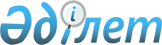 О внесении изменений в постановление Правления Национального Банка Республики Казахстан от 29 октября 2018 года № 270 "Об установлении требований к минимальному размеру уставного и собственного капитала страхового брокера, порядка формирования активов филиала страхового брокера-нерезидента Республики Казахстан, принимаемых в качестве резерва, и их минимального размера и утверждении Правил осуществления деятельности страхового брокера"Постановление Правления Агентства Республики Казахстан по регулированию и развитию финансового рынка от 14 июня 2021 года № 72. Зарегистрировано в Министерстве юстиции Республики Казахстан 19 июня 2021 года № 23109
      В соответствии с пунктом 3 статьи 16-3 Закона Республики Казахстан "О страховой деятельности" Правление Агентства Республики Казахстан по регулированию и развитию финансового рынка ПОСТАНОВЛЯЕТ:
      1. Внести в постановление Правления Национального Банка Республики Казахстан от 29 октября 2018 года № 270 "Об установлении требований к минимальному размеру уставного и собственного капитала страхового брокера, порядка формирования активов филиала страхового брокера-нерезидента Республики Казахстан, принимаемых в качестве резерва, и их минимального размера и утверждении Правил осуществления деятельности страхового брокера" (зарегистрировано в Реестре государственной регистрации нормативных правовых актов под № 17836) следующие изменения:
      пункт 1 изложить в следующей редакции:
      "1. Установить следующие требования к формированию уставного и собственного капитала страхового брокера:
      1) минимальный размер уставного капитала вновь создаваемого страхового брокера в организационно-правовой форме товарищества с ограниченной ответственностью либо акционерного общества, составляет не менее размера, предусмотренного пунктом 2 статьи 23 Закона Республики Казахстан "О товариществах с ограниченной и дополнительной ответственностью" и статьей 10 Закона Республики Казахстан "Об акционерных обществах" соответственно;
      2) минимальный размер собственного капитала страхового брокера составляет не менее следующих величин (в месячных расчетных показателях, размер, которого установлен законом Республики Казахстан о республиканском бюджете на соответствующий финансовый год):
      для страхового брокера, осуществляющего посредническую деятельность по заключению договоров страхования от своего имени и по поручению страхователя – 3 500 (три тысячи пятьсот);
      для страхового брокера, осуществляющего посредническую деятельность по заключению договоров перестрахования от своего имени и по поручению перестрахователя (цедента) – 80 000 (восемьдесят тысяч);
      3) при совмещении видов брокерской деятельности минимальный размер собственного капитала страхового брокера составляет не менее размеров, установленных в отношении деятельности страхового брокера по заключению договоров перестрахования.";
      пункт 8 изложить в следующей редакции:
      "8. Настоящее постановление вводится в действие с 1 января 2019 года, за исключением подпункта 2) пункта 1 постановления, который вводится в действие с 1 июля 2021 года, и подлежит официальному опубликованию.".
      2. Департаменту страхового рынка и актуарных расчетов в установленном законодательством Республики Казахстан порядке обеспечить:
      1) совместно с Юридическим департаментом государственную регистрацию настоящего постановления в Министерстве юстиции Республики Казахстан;
      2) размещение настоящего постановления на официальном интернет-ресурсе Агентства Республики Казахстан по регулированию и развитию финансового рынка после его официального опубликования;
      3) в течение десяти рабочих дней после государственной регистрации настоящего постановления представление в Юридический департамент сведений об исполнении мероприятия, предусмотренного подпунктом 2) настоящего пункта.
      3. Контроль за исполнением настоящего постановления возложить на курирующего заместителя Председателя Агентства Республики Казахстан по регулированию и развитию финансового рынка.
      4. Настоящее постановление вводится в действие по истечении десяти календарных дней после дня его первого официального опубликования.
					© 2012. РГП на ПХВ «Институт законодательства и правовой информации Республики Казахстан» Министерства юстиции Республики Казахстан
				
      Председатель Агентства 
Республики Казахстан 
по регулированию и 
развитию финансового рынка 

М. Абылкасымова
